ПОСТАНОВЛЕНИЕ		       с.Старые Челны				КАРАР	№ 32									26 декабря 2017 годаОб утверждении плана антинаркотическихмероприятий   на территории   Старочелнинскогосельского поселения на  2018 год        В соответствии со ст. 2 и ст. 18 Конституции Российской Федерации, ст.4 и ст.7 Федерального закона от 08.01.1998 года № 3-ФЗ «О наркотических средствах и психотропных веществах»,                                      П О С Т А Н О В Л Я Ю :   1.  Утвердить План антинаркотических мероприятий   на  территории  Старочелнинского сельского поселения на  2018 год (Приложение №1).Обнародовать настоящее Постановление путем размещения его на специальном информационном стенде и на официальном сайте в сети Интернет.Контроль за исполнением настоящего Постановления оставляю за собой.Руководитель Исполнительного комитета Старочелнинского сельского поселенияНурлатского муниципального района РТ                                 И.Н.Захаров                           Приложение №1                                                     к Постановлению                                                                              Исполнительного комитета Старочелнинскогосельского  поселенияот «26» декабря 2017 года № 32 П Л А Нантинаркотических мероприятий на территории Старочелнинского сельского   поселения   на 2018 годЛист ознакомления и согласования исполнителямик Постановлению от 26 декабря 2017 года № 32Исполнительного комитета Старочелнинского сельского поселения Нурлатского муниципального района РТ «Об утверждении плана антинаркотическихмероприятий   на территории Старочелнинского сельского поселения на 2018 год.      (наименование и заголовок документа)РуководительИсполнительного комитетаСтарочелнинского сельского поселения Нурлатского муниципального района РТ                              И.Н. ЗахаровУчастковый уполномоченный полицииОтдела МВД России по Нурлатскому району РТ                 Ф.С. ТямаевДиректор МБОУ «Старо-Челнинская средняяобщеобразовательная школа» Нурлатского муниципального района РТ                                                    В.И. БелогубовДиректор МБОУ «Нижне-Челнинская начальнаяобщеобразовательная школа» Нурлатского муниципального района РТ                                                    Н.И. ЛеонтьеваЗаведующая МБДОУ детский сад №19 с. Старые челны  Нурлатского   муниципального района РТ                                                    Н.Н. Ермишкина Зав. Старочелниниского сельскогоДома культуры                                                                         Н.В. БорисоваЗав. Среднечелнинским сельским клубом                            З.П. Нургалеева    Зав. Нижнечелнинского сельскогоДома культуры					                             З.Н. Григорьева                       Зав.Старочелнинской сельской библиотекой              	         Л.Л. АйкинаЗав.Нижнечелнинской сельской библиотекой                      Е.В. ВарламоваЗав.Старочелнинской врачебнойамбулаторией				                                       В.П. КлементьеваЗав.Нижнечелнинским ФАП                                                  Г.Р. АхметвалиеваЗав.Среднечелнинским ФАП                                                  С.Н. ЗямаловаИСПОЛНИТЕЛЬНЫЙ КОМИТЕТ СТАРОЧЕЛНИНСКОГО СЕЛЬСКОГО ПОСЕЛЕНИЯ НУРЛАТСКОГО МУНИЦИПАЛЬНОГО РАЙОНА
РЕСПУБЛИКИ  ТАТАРСТАНИСПОЛНИТЕЛЬНЫЙ КОМИТЕТ СТАРОЧЕЛНИНСКОГО СЕЛЬСКОГО ПОСЕЛЕНИЯ НУРЛАТСКОГО МУНИЦИПАЛЬНОГО РАЙОНА
РЕСПУБЛИКИ  ТАТАРСТАН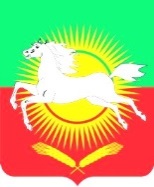 ТАТАРСТАН РЕСПУБЛИКАСЫНУРЛАТ МУНИЦИПАЛЬ РАЙОНЫ ИСКЕ ЧАЛЛЫ АВЫЛ ҖИРЛЕГЕБАШКАРМА КОМИТЕТЫТАТАРСТАН РЕСПУБЛИКАСЫНУРЛАТ МУНИЦИПАЛЬ РАЙОНЫ ИСКЕ ЧАЛЛЫ АВЫЛ ҖИРЛЕГЕБАШКАРМА КОМИТЕТЫ№№п/пСодержаниеИсполнителиСроки проведения1Сбор, обобщение и анализ информации о фактах распространения наркотических средств в местах проведения культурно-массовых и досуговых молодежных мероприятий.Зав.сельскими клубами, зав.сельскими библиотеками(по согласованию)ежеквартально(март, июнь, сентябрь, декабрь)2Заседание Совета общественности по мониторингу проведенных антинаркотических мероприятий на территории сельского поселения
Совет общественности( по согласованию)ежеквартально3Проведение мероприятий в сельской библиотеке по профилактике наркомании с целью пропаганды здорового образа жизни (информационные стенды, читательские конференции).Старочелнинская сельская библиотека(по согласованию),Нижнечелнинская сельская библиотека(по согласованию),апрель, июль, ноябрь4Организация профилактической медицинской лекции: «Профилактика наркомании среди подростков»Заведуюшие ФАП(по согласованию).ежеквартально(март, июнь, сентябрь, декабрь)5Распространение брошюр, листовок антинаркотической направленности среди населенияСельские клубы,сельские библиотеки(по согласованию).
апрель-июнь61. Проведение классного часа, направленного на профилактику наркомании;2. Проведение спортивных мероприятий, направленных на пропаганду здорового образа жизниОбщеобразовательные учреждения(по согласованию)ежеквартально7Организация и проведение мероприятия, посвященного Всемирному Дню здоровья. Сельские клубы(по согласованию).7 апреля 2018г.8Организация и проведение культурных мероприятий по пропаганде ЗОЖ.Старочелнинский СДК(по согласованию),Нижнечелнинский СДК(по согласованию), Среднечелнинский с/клуб.ежеквартально(март, май, сентябрь, декабрь)9Проведение рейда по подворьям Старочелнинского СП с целью выявления дикорастущих насаждений.Глава СП,участковый уполномоченный полиции (по согласованию).Апрель-октябрь10Организация социально-значимой деятельности детей, подростков и молодежи по месту жительства. Исполком  Старочелнинского СП,МБОУ «Старо-Челнинская СОШ»(по согласованию).
Июнь- август11Организация и проведение культурно-массовых мероприятий направленных на профилактику наркомании и наркопреступностиШколы,сельские библиотеки, сельские  клубы(по согласованию).1 раз в полугодие( май, октябрь)12Проведение рейдов по торговым точкам, занимающихся реализацией алкогольной продукции и пива.Совет общественности,
 участковый уполномоченный полиции (по согласованию).
Ежемесячно13Проведение рейдов по проверке молодежных массовых мероприятий,  дискотек в вечернее время.Совет общественности,
 участковый уполномоченный полиции (по согласованию).
Ежемесячно